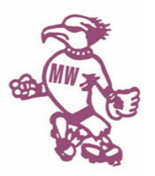 MWSA OzPitch Individual Player Rego FormI HEREBY AGREE TO ABIDE BY THE PLAYERS / SPECTATORS CODE OF CONDUCTPlayer’s Signature______________________________________________________COST: $40.00 per player – FULL PAYMENT REQUIRED AT ON REGISTRATION NIGHTPayment Method is CASH ONLYMWSA OzPitch Individual Player Rego FormI HEREBY AGREE TO ABIDE BY THE PLAYERS / SPECTATORS CODE OF CONDUCTPlayer’s Signature______________________________________________________COST: $40.00 per player – FULL PAYMENT REQUIRED AT ON REGISTRATION NIGHTPayment Method is CASH ONLYNamePostal AddressMobileEmailOzPitch TeamSummer MWSA Team (If Applicable)NamePostal AddressMobileEmailOzPitch TeamSummer MWSA Team (If Applicable)